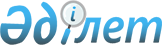 О внесении изменений в перечень международных и региональных (межгосударственных) стандартов, а в случае их отсутствия – национальных (государственных) стандартов, содержащих правила и методы исследований (испытаний) и измерений, в том числе правила отбора образцов, необходимые для применения и исполнения требований технического регламента Таможенного союза "О безопасности игрушек" (ТР ТС 008/2011) и осуществления оценки соответствия объектов технического регулированияРешение Евразийской экономической коллегии от 11 января 2022 года № 4.
      В соответствии с пунктом 4 Протокола о техническом регулировании в рамках Евразийского экономического союза (приложение № 9 к Договору о Евразийском экономическом союзе от 29 мая 2014 года) и пунктом 5 приложения № 2 к Регламенту работы Евразийской экономической комиссии, утвержденному Решением Высшего Евразийского экономического совета от 23 декабря 2014 г. № 98, Коллегия Евразийской экономической комиссии решила:
      1. Перечень международных и региональных (межгосударственных) стандартов, а в случае их отсутствия – национальных (государственных) стандартов, содержащих правила и методы исследований (испытаний) и измерений, в том числе правила отбора образцов, необходимые для применения и исполнения требований технического регламента Таможенного союза "О безопасности игрушек" (ТР ТС 008/2011) и осуществления оценки соответствия объектов технического регулирования, утвержденный Решением Комиссии Таможенного союза от 23 сентября 2011 г. № 798, дополнить позициями 184 и 185 следующего содержания:
      2. Настоящее Решение вступает в силу по истечении 30 календарных дней с даты его официального опубликования.
					© 2012. РГП на ПХВ «Институт законодательства и правовой информации Республики Казахстан» Министерства юстиции Республики Казахстан
				
"
184
приложение 2
МВИ.МН 6309-2020 *
Массовая концентрация хлорбензола, выделяемого из изделий из поликарбоната, в водных и воздушных средах. Методика выполнения измерений методом газовой хроматографии 
свидетельство об аттестации № BY 00120 от 29.10.2020; применяется с 01.06.2022
185
приложение 2
KZ.А.01.0602 *
Методика выполнения измерений уровня миграции, выраженного в единицах массовой концентрации, в водные и воздушные среды бутадиена, содержащегося в изделиях из полистирола и сополимеров стирола 
свидетельство об аттестации № 168 от 22.10.2020; применяется с 01.06.2022 
".
      Председатель КоллегииЕвразийской экономической комиссии 

М. Мясникович
